إعلان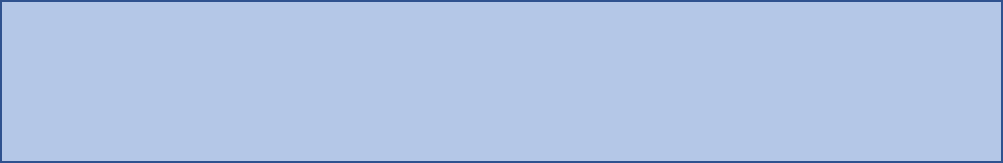 الممارسة رقم : . ه ت.ا.م 03 لسنة  : 2022/2023بشأن توريد وتركيب وتشغيل وصيانة وضماننظام حفظ بيانات Office 365تعلن هيئة تشجيع الاستثمار المباشر عن طرح الممارسة رقم (هـ.ت.أ.م 03/2022-2023) : توريد وتركيب وتشغيل وصيانة وضمان نظام حفظ بيانات Office 365 وذلك طبقا للمواصفات الفنية والشروط الخاصة والعامة الوارده في وثائق الممارسة ويمكن الحصول على وثائق الممارسة من إدارة الشئون المالية قسم المشتريات والمناقصات الكائن مقرها في الدور 45 في برج الحمراء (منطقة شرق- قطعة 8 - مبنى 14) وذلك خلال ساعات الدوام الرسمي اعتبارا من يوم الاحد الموافق 13/11/2022إن هذه الممارسة مفتوحة للممارسين المعتمدين والمسجلين لدى الجهاز المركزي للمناقصات العامة والذين تتوافر فيهم الشروط القانونية والمؤهلين لدخول هذه الممارسات لتقديم عروضهم.يجب تقديم كتاب تفويض بإسم المندوب لتسليم مستندات الممارسة، مع إحضار هوية شخصية، وشهادة تسجيل الشركة في (الجهاز المركزي للمناقصات العامة) و(غرفة التجارة والصناعة)عند شراء كراسة الممارسة.يجب تقديم شهادة استيفاء نسبة العمالة الوطنية الصادرة من قبل وزارة الشئون الإجتماعية والعمل لعام 2022 والصالحة لمدة سنة مع شراء الممارسة وتقديم العطاء.تودع العطاءات بواسطة ظرف الهيئة الرسمي المختوم بالشمع الأحمر في صندوق الممارسات في مقر هيئة تشجيع الاستثمار المباشر مع عدم ذكر إسم مرسلها أو أية إشارة أو علامة تدل عليه، وتسري العطاءات لمدة 90 يوماً إعتباراً من تاريخ فض المظاريف.آخر موعد لتقديم العطاءات هو الساعة 02:00 ظهراً في يوم الخميس االموافق  1/12/2022.يكون موعد الإجتماع التمهيدي في يوم الاثنين الموافق 21/11/2022 في تمام الساعة 11:00 صباحاً بمقر هيئة تشجيع الاستثمار المباشر في برج الحمراء بالدور 44، ويجب إحضار وصل شراء كراسة الممارسة عند الحضور.يكون موعد إجتماع فض المظاريف في جلسة علنية في يوم االثنين الموافق 5/12/2022 في تمام الساعة 02:00 ظهراً بمقر هيئة تشجيع الاستثمار المباشر في برج الحمراء بالدور 44.الدفع عن طريق الكي نت فقط.الطرحالإقفالالسعرالكفالة الأوليةالإجتماع التمهيديموعد فض المظاريفالاحد13/11/2022الخميس1/12/2022الساعة2:00 ظهراً75 د.كغير مسترجعه2000 د.ك(صالحة لمدة 90 يوم من تاريخ فض المضاريف)الاثنين 21/11/2022بمقر هيئة تشجيع الاستثمار المباشر في تمام الساعة 11:00 صباحاًالاثنين 5/12/2022بمقر هيئة تشجيع الاستثمار المباشر في تمام الساعة 2:00 ظهراً